PRESS RELEASEEmployees participate in Diaconia fundraiser for low-income families Würth Elektronik lights up children’s eyesWaldenburg (Germany), 16 December 2021 – For the second time in a row, the Young Talents of Würth Elektronik at the headquarters in Waldenburg have participated in the "Gifts under the Christmas Tree" campaign of the Schwäbisch Hall Diaconal Association.  In this way, they are fulfilling the Christmas wishes of children from low-income families in the region. The trainees of the manufacturer of electronic components went on a shopping trip, wrapped the presents and handed them over to the Diaconia. On Christmas Eve, 50 children's eyes will light up.Gifts under the Christmas tree are unfortunately not always possible for all children, even in the Schwäbisch Hall church district. As part of the "Gifts under the Christmas tree" campaign, needy families have the opportunity to hang cards with children's wishes on two Christmas trees located in the Brenzhaus and St. Michael's Church. Donors can then make these dreams come true. The campaign for those affected by child poverty is organized by the Evangelical Youth Organization and the Schwäbisch Hall Diaconal Association, as well as by the St. Michael and St. Katharina parishes.Available imagesThe following images can be downloaded from the Internet in printable quality: https://kk.htcm.de/press-releases/wuerth/About the Würth Elektronik eiSos GroupWürth Elektronik eiSos Group is a manufacturer of electronic and electromechanical components for the electronics industry and a technology company that spearheads pioneering electronic solutions. Würth Elektronik eiSos is one of the largest European manufacturers of passive components and is active in 50 countries. Production sites in Europe, Asia and North America supply a growing number of customers worldwide. The product range includes EMC components, inductors, transformers, RF components, varistors, capacitors, resistors, quartz crystals, oscillators, power modules, Wireless Power Transfer, LEDs, sensors, connectors, power supply elements, switches, push-buttons, connection technology, fuse holders and solutions for wireless data transmission.The unrivaled service orientation of the company is characterized by the availability of all catalog components from stock without minimum order quantity, free samples and extensive support through technical sales staff and selection tools. Würth Elektronik is part of the Würth Group, the world market leader for assembly and fastening technology. The company employs 7,300 staff and generated sales of 823 million euros in 2020.Würth Elektronik: more than you expect!Further information at www.we-online.com

Image source: Würth Elektronik 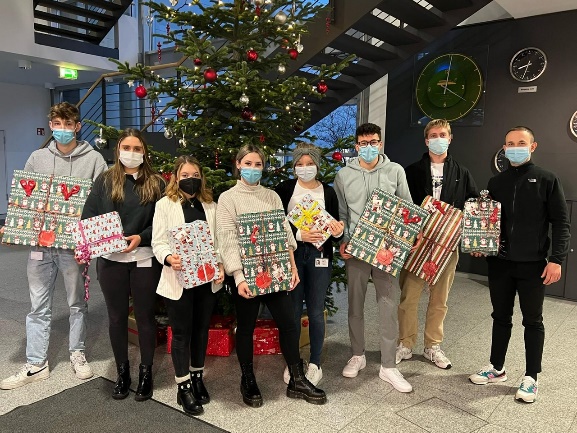 Apprentices from Würth Elektronik decided to collect money for the Diaconia's Christmas campaign and use it to fulfill the wishes of needy children.Further information:Würth Elektronik eiSos GmbH & Co. KG
Sarah Hurst
Max-Eyth-Strasse 1
74638 Waldenburg
GermanyPhone: +49 7942 945-5186
E-mail: sarah.hurst@we-online.dewww.we-online.comPress contact:HighTech communications GmbH
Brigitte Basilio
Brunhamstrasse 21
81249 Munich
GermanyPhone: +49 89 500778-20
Telefax: +49 89 500778-77 
E-mail: b.basilio@htcm.dewww.htcm.de 